May 21st, 2019  9:00 a.m. – 10:30 a.m.One Civic Plaza 11th FloorED Conference RoomAGENDAWelcome & Introductions – ChairAdditions/deletions to agenda—Chair Approval April 16th, 2019 minutes —ChairAlbuquerque Fire Rescue Fire Ordinance DiscussionDiscussions with Isaac Padilla and Chief Deputy PadillaImpact statement discussionPublic Celebration Statement Update – Lucas Pedraza, City StaffDiscuss findings from meeting with Council ServicesReviewing SBRAC Ordinance – ChairProcess and role of SBRACSBRAC Quarterly Report Update – Chair Ordinance(s) Updates:City of Albuquerque Sick Leave Ordinance Update (O-18-46) Old Business: "Business Best Practices" Manual Idea Discussion Continued DiscussionOp-ed Job Training AlbuquerqueE-Scooters AdjournCity of AlbuquerqueSmall BusinessRegulatory Advisory CommissionCity of AlbuquerqueSmall BusinessRegulatory Advisory Commission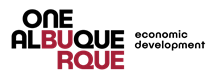 Chair:   Kristelle C. Siarza                          Vice Chairman: Tim Nisly                   Ex-Officio Member: Synthia R. Jaramillo City Legal: Leigh Brunner                                Staff:  L. Pedraza           J. WaltersCommissioners:   Paulette Baca                                Matthew Biggs                                Kenneth J. Carson                               Myra Ghattas                                Michael M. Silva Jr.Commissioners:   Paulette Baca                                Matthew Biggs                                Kenneth J. Carson                               Myra Ghattas                                Michael M. Silva Jr.